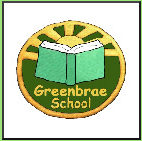 Greenbrae School Parent Council MeetingTuesday 19 November 2019Attendees: Miss Anna Royle, Mrs Emma Philips, Mrs Alison Martin, Mrs Karen Orchard, Mrs Laura Park, Catherine Chadwick, Cllr Alison Alphonse, Mrs Rebecca Elliot, Mrs Karen Dey, Ms Krystle Forbes, Mrs Michelle Smith and Mrs Sarah Burnett (Minutes). Apologies:Minutes from previous meeting KO and AM will attend the next interview training workshops.Cycling in School grounds – AR had previously discussed this with the children in Assembly and believed this had improved. Feedback from parents and carers is that children continue to cycle on their bikes in school grounds resulting in some near misses of children being hit. AR will put a letter out to parents and carers asking them to remind their children to walk with their bikes when they enter school grounds. Crossing Patrolling Provision – AM updated that information received outlined that if Bill is off there will be no cover and when Bill retires there will be no further provision offered. Concerns raised due to the possibility of the bus gate at the Shielhill development opening to all traffic and therefore increased traffic on the main road children use to walk to school. Further discussion regarding these safety concerns will be undertaken with the roads department should the plans be approved for the opening of the bus gate.Request to Parent Council for response re: opening of Shielhill bus gate. Some parents have asked the Parent Council to become involved in preparing a collective response regarding the proposed plan to open the bus gate to all traffic. The PC agreed however that we can not submit a collective response on behalf of the entire parent group as everyone has their own opinion and there is not a unanimous agreement in place.  Road Safety / Public Footpath and GateDue to the increase in traffic around the school and the proposal to open the bus gate the PC agreed in the new term to begin to advocate for a further zebra crossing at the bottom of Greenbrae Drive. In the meantime, Cllr Alphonse said that she will discuss this with the ACC Asset team.KF raised concern that the gate to the footpath running through the school grounds is unlocked throughout the day. There was discussion that this was a pubic footpath however the PC discussed that consideration needed to be given to it being locked during school hours. AM will follow this up by emailing Andrew Jones (ACC) in the first instance and request a site visit to look at the outdoor safety plan to progress this. AR shared that road safety will continue to be discussed in classes and in Assembly. There is also a safety OSCAR in place as well as the option of the Junior Road Safety Office (JRSO) to visit the school and meet with the children. School Absence ProcedureAM enquired about the above procedure and noted that on occasion if a parent has not reported a child to be absent and the child is not at school there can be a delay in the parent being contacted. AR outlined that ACC has an absence policy and within school they would always aim to be reporting any unexplained absences by 9.30am. EP shared that Mrs Gregor does come into class to double check against the register and this is usually done first thing. AR said that attendance policy was last updated in August 2019 and she can reissue this to parents next termPolling StationsAM received an email from Glashieburn PC regarding a collective PC response to ask that schools are no longer used as polling stations. AR informed that during discussion with members of the Baptist Church they suggested the church could to be used as polling station in future. AM will enquire who the PC should approach to ask that this is progressed. Positive Behaviour PolicyThis policy has recently been updated. The following is a brief summary of the changes:  A gold card will be introduced that will recognise any child who has gone above and beyond in a week. There will also be an introduction of a form being sent home if a child received a red card so that discussions can be had at home about the circumstances and then signed and returned to school. As before each child will start off a new day on green. If a child receives 2 or more red cards within a week they will lose time within Golden Groups  and will have a restorative discussion with a member of the SMT.This policy will be sent out in full to all parents and carers in the coming weeks AR said that feedback is welcome and any parent wishing to discuss further should contact her or Mrs Taylor.Head Teacher update Various committees are now up and running the children are enjoying both participating and taking a lead role. The children did very well in fundraising for various charities with over £500 raised for Children in Need and £114 raised for the Poppy appeal. OSCARS are now more in line with GIRFEC SHANARI indicators (Safe, Healthy, Achieving, Nurtured, Active, Respected and Included).Rehearsals for the school nativity and panto are now in full swing and the children are doing well and looking forward to performing. The children are working on their enterprise projects for the Christmas Market – further information regarding dates and times will be emailed to parents and carers soon. PTA following a great summer Fair and ongoing fundraising from the PTA the school have requested additional iPad’s and Laptops.  AOCB  KD updated that the annual funds have been paid into the back account and we currently have a balance of £335.37. Louise Ellis and Gill Bruce have now been removed as counter signatories with Alison Martin and Sarah Burnett being added. MS discussed the P7’s leavers arrangements and their away activity trip. Query that other schools have been able to secure their away trips costing less than Greenbrae have been charged. It was discussed that it was possible that different time throughout the year would incur different cost and that if the trip was planned in the winter/autumn terms it may be cheaper. Further discussion in advance of planning for next years trips can be had however no changes can be made to the current booking as this is already arranged with dates confirmed. MS will feed this back to the rest of the P7 parents and carers. List of dates 2019 – Meetings are from 6.30pm to 7.30pm21 January 202010 March 202012 May 202023 June 2020